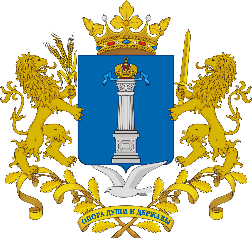 ПРАВИТЕЛЬСТВО УЛЬЯНОВСКОЙ ОБЛАСТИ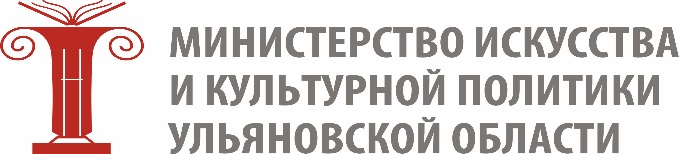 город Ульяновскгород Ульяновскгород Ульяновскгород Ульяновск5 – 8 августаФотовыставка«Планета Земля: Горы и Водопады»10.00Выставочная галерея Большого зала
3  этаж0+5 – 8 августаВыставка«Оружие Победы»10.00Квартира-музей семьи Ульяновых10+5 – 8 августаСпециальное предложениеот Ленинского мемориала.Обзорные экскурсии по экспозициипо графику10.30, 12.00, 14.00, 16.00Дом-музей семьи Ульяновых11.00, 13.00, 15.00Квартира-музей семьи Ульяновых12.00, 14.00, 16.00Музей-мемориал В.И.Ленина(1-2 этаж)0+5 – 7 августа«Мой друг Робот»Бельгия, Германия, фэнтезиНачало сеанса:9-40«Люмьер. Луи»(ул. Радищева, 148)Цена билета: 100 руб.6+5 – 7 августа«Шаг вперед 6: Год танцев»Китай, драма, мюзиклНачало сеанса:16-20«Люмьер. Луи»(ул. Радищева, 148)Цена билета: 140руб.12+5 – 7 августа«Робот 2.0», 3DИндия, комедияНачало сеанса:18-20, 20-05«Люмьер. Луи»(ул. Радищева, 148)Цена билета: 150-170 руб.16+5 – 7 августа«Руслан и Людмила. Перезагрузка»Украина, анимацияНачало сеанса:8-00, 11-20, 13-00, 14-40«Люмьер. Луи»(ул. Радищева, 148)Цена билета: 100-130 руб.6+8 – 11 августа«Робот 2.0», 3DИндия, комедияНачало сеанса:10-05«Люмьер. Луи»(ул. Радищева, 148)Цена билета: 110 руб.16+8 – 11 августа«Руслан и Людмила. Перезагрузка»Украина, анимацияНачало сеанса:13-50«Люмьер. Луи»(ул. Радищева, 148)Цена билета: 130 руб.6+8 – 11 августа«Страшные истории для рассказа в темноте»Канада, США, ужасы, триллерНачало сеанса:8-00, 15-30, 19-35«Люмьер. Луи»(ул. Радищева, 148)Цена билета: 100-170 руб.16+8 – 11 августа«Дора и Затерянный город»Австралия, США, приключения, семейныйНачало сеанса:11-50, 17-35«Люмьер. Луи»(ул. Радищева, 148)Цена билета: 120-150 руб.6+5-11 августаПостоянная экспозиция «Физико-географическая характеристика Ульяновской области, животный и растительный мир Ульяновска и Ульяновской области»Ежедневно с 10.00 -18.00второй и четвёртый четверг месяца с 12.00 - 20.00выходной – понедельникОГБУК «Ульяновский областной краеведческий музей имени И.А.Гончарова»0+5-11 августаПостоянная экспозиция «Отдел дореволюционного прошлого края»Ежедневно с 10.00 -18.00второй и четвёртый четверг месяца с 12.00 - 20.00выходной – понедельникОГБУК «Ульяновский областной краеведческий музей имени И.А.Гончарова»0+5-11 августаВыставка «Великая Победа»Ежедневно с 10.00 -18.00второй и четвёртый четверг месяца с 12.00 - 20.00выходной – понедельникОГБУК «Ульяновский областной краеведческий музей имени И.А.Гончарова»0+5-11 августаМультимедийная выставка «Преступление нацизма. Освободительная миссия Красной Армии в Европе»Ежедневно с 10.00 -18.00второй и четвёртый четверг месяца с 12.00 - 20.00выходной – понедельникОГБУК «Ульяновский областной краеведческий музей имени И.А.Гончарова»12+5-11 августаМультимедийная выставка «Севастополь – город русской славы» (к 75-летию со дня освобождения Севастополя)Ежедневно с 10.00 -18.00второй и четвёртый четверг месяца с 12.00 - 20.00выходной – понедельникОГБУК «Ульяновский областной краеведческий музей имени И.А.Гончарова»12+5-11 августаВыставка «На детской половине»Ежедневно с 10.00 -18.00второй и четвёртый четверг месяца с 12.00 - 20.00выходной – понедельникОГБУК «Ульяновский областной краеведческий музей имени И.А.Гончарова»0+5-11 августаКамерная выставка «На десерт»Ежедневно с 10.00 -18.00второй и четвёртый четверг месяца с 12.00 - 20.00выходной – понедельникОГБУК «Ульяновский областной краеведческий музей имени И.А.Гончарова»0+5-11 августаОсновная экспозиция музея рассказывает о жизни и творчестве великого русского писателя, нашего земляка И.А.Гончарова.Ежедневно с 10.00 -18.00второй и четвёртый четверг месяца с 12.00 - 20.00выходной – понедельникИсторико-мемориальный центр-музей И.А.Гончарова6+5-11 августаМузей одного экспоната«История симбирских городских часов»Ежедневно с 10.00 -18.00второй и четвёртый четверг месяца с 12.00 - 20.00выходной – понедельник Историко-мемориальный центр-музей И.А.Гончарова6+5-11 августаЭкспозиция«Купеческий подвал XIX века»Ежедневно с 10.00 -18.00второй и четвёртый четверг месяца с 12.00 - 20.00выходной – понедельник Историко-мемориальный центр-музей И.А.Гончарова6+5-11 августаВыставка «А.С. Пушкин. Жизнь и лира» из Государственного музея А. С. Пушкина (г. Москва)Ежедневно с 10.00 -18.00второй и четвёртый четверг месяца с 12.00 - 20.00выходной – понедельник Историко-мемориальный центр-музей И.А.Гончарова0+5-11 августаВыставка «От «Обломова» к «Обрыву». Прогулки с героями», приуроченная к 160-летию романа «Обломов» и 150-летию романа «Обрыв»Ежедневно с 10.00 -18.00второй и четвёртый четверг месяца с 12.00 - 20.00выходной – понедельник Историко-мемориальный центр-музей И.А.Гончарова0+5-11 августаВыставка «Николай Михайлович Языков. Стихи. Музыка. Время»Ежедневно с 10.00 -18.00второй и четвёртый четверг месяца с 12.00 - 20.00выходной – понедельник Литературный музей «Дом Языковых»7+5-11 августаМузейно-игровая интерактивная развивающая площадка «Симбирская ярмарка»Ежедневно с 10.00 -18.00второй и четвёртый четверг месяца с 12.00 - 20.00выходной – понедельник Литературный музей «Дом Языковых»5+5-11 августаЭкспозиция «Н.М.Карамзин и Симбирский край»Ежедневно с 10.00 -18.00второй и четвёртый четверг месяца с 12.00 - 20.00выходной – понедельник Литературный музей «Дом Языковых»7+5-11 августаВыставка «Симбирск и Пушкин»Ежедневно с 10.00 -18.00второй и четвёртый четверг месяца с 12.00 - 20.00выходной – понедельник Литературный музей «Дом Языковых»7+5-11 августаВиртуальная фотовыставка «Волшебные места» (из собрания Государственного мемориального историко-литературного и природно-ландшафтного музея-заповедника А.С. Пушкина «Михайловское» (Пензенская область)Ежедневно с 10.00 -18.00второй и четвёртый четверг месяца с 12.00 - 20.00выходной – понедельник Литературный музей «Дом Языковых»0+5-11 августаВыставочное пространство для экспонирования выставки музея «Дом станционного смотрителя» (Ленинградская область, д. Выра)Ежедневно с 10.00 -18.00второй и четвёртый четверг месяца с 12.00 - 20.00выходной – понедельник Литературный музей «Дом Языковых»0+5-11 августа«Весёлый Пушкин» в работах Игоря ШаймардановаЕжедневно с 10.00 -18.00второй и четвёртый четверг месяца с 12.00 - 20.00выходной – понедельник Литературный музей «Дом Языковых»0+5-11 августаВыставка иллюстраций И. Шаймарданова «А.С. Пушкин. Повести покойного Ивана Петровича Белкина» из ФГБУК «Государственный мемориальный историко-литературный и природно-ландшафтный музей-заповедник А.С. Пушкина «Михайловское» (Пушкинский Заповедник)»Ежедневно с 10.00 -18.00второй и четвёртый четверг месяца с 12.00 - 20.00выходной – понедельник Литературный музей «Дом Языковых»0+5-11 августаОсновная экспозиция - мемориальный комплекс дома Орловых, в котором располагаются уникальные тайники и обновлённая экспозиция «Создание и деятельность симбирской группы РСДРП» (к 110-летию со дня создания группы)Ежедневно с 10.00 -18.00выходной – понедельникМузей «Конспиративная квартира симбирской группы РСДРП»0+5-11 августаВыставка «Отечеству верные сыны» (об участии ульяновцев в военных действиях в Афганистане и Чечне)Ежедневно с 10.00 -18.00выходной – понедельникМузей «Конспиративная квартира симбирской группы РСДРП»12+5-11 августаЭкспозиция «Светёлка» - мемориальная комната симбирской группы РСДРПЕжедневно с 10.00 -18.00выходной – понедельникМузей «Конспиративная квартира симбирской группы РСДРП»0+5-11 августаЭкспозиция В.В. Орлов – первый бригадир 31-ойЕжедневно с 10.00 -18.00выходной – понедельник6+5 - 8 августа«Открытый класс: информационная культура пожилых людей»10.00Дворец книги12+05 - 11 августа- Мир на кончике кисти (2011-2017)- Постоянная экспозиция работ Народного художника СССР А.А. Пластова.С 10.00 по 18.00(Касса работает до 17.30)Выходной день: пятницат.41-48-20,Музей А.А. Пластова, ул. Гончарова, 163+5-11 августа«Энергия простораВыставка М.М.Радонежского(1894-1972)»из собрания УОХМ.К 125-летию ульяновского художника.Из цикла выставок«Ульяновские художники – юбиляры»Музей изобразительного искусстваХХ-XXI вв.(ул. Л. Толстого, 51),42-05-76,10.00-18.00,выходной – вторник0+5-11 августаВыставка «Художники Америки»из фондов УОХММузей изобразительного искусстваХХ-XXI вв.(ул. Л. Толстого, 51),42-05-76,10.00-18.00,выходной – вторник0+5-11  августаФотовыставка«ЛЕНД-АРТ»Музей изобразительного искусстваХХ-XXI вв.(ул. Л. Толстого, 51),42-05-76,10.00-18.00,выходной – вторник0+08- 14 августаВыставки фотопейзажей и репродукционных изданий:- «Женские образы»- «Лада, другиня…»-«Детский портрет» 10.00-18.00«Рериховский Центр Духовной Культуры», ул.Ленина, 710+9-11 августаXVII Открытый межрегиональный фестиваль авторской песни«Ломы»Муниципальное образование «Ульяновский район» поселок Ломы12+05 августа«Читальня на траве» творческая встреча с актёром Ульяновского театра кукол Максимом Бизяевым в «Саду читателей»В рамках творческого проекта «Летний Венец»10.00ОГБУК «Ульяновская областная библиотека для детей и юношества имени С.Т. Аксакова0+05 августа«Праздничный экспресс» Торжественное мероприятие11.00ДК Киндяковка0+05 августаВстреча с сообществом Ночной мэрии19:00ОГАУ "Молодежный театр"0+06 августа«Правила движения достойны уважения». Познавательная, игровая программа, посвящённая Международному дню светофора11.00Парк «Семья»0+06 августа«Гордо реет флаг российский» Исторический час17.00ТОС «Дворик»0+06 августа«Ульяновский драматический театр имени И.А. Гончарова»17.00Сквер Н.М.Карамзина0+06 августаTACTICA CONCERTS фестиваль трех команд: Chill (Брянск), Корабельные сосны (Москва), ЯМА (Тамбов)Фонд «Ульяновск - культурная столица»20.00-22.00Креативное пространство «Квартал»6+07 августа«По - щучьему велению» кинопоказ к/ф10:00Концертный зал ДШИ им. А.В. Варламова0+07 августа«Легенды русского неба» Беседа о первых летчиках, легендарных самолетах ко Дню воздушного флота11.00Парк «Винновская  роща»0+07 августа«Домой по шпалам» Танцевальный вечер13.00ДК «Киндяковка»(Банкетный зал)0+07 августа«Enfant Terrible» - книжно-иллюстративная выставка17 00Сквер Карамзина0+07августаМастер-класс от ДМЦ «Аркадия»: птица счастья, волшебный ларец, открытка «Порхающие бабочки», конь-огонь (по заявке)С 10.00 по 18.00(по заявке)Музей А.А. Пластова, ул. Гончарова, 163+08 августа«Начни игру» День настольных и подвижных игр16.00ККК «Современник»0+08 августа«Сильные и смелые» Спортивно – игровая программа.17.00ДК  с. Белый Ключ0+08 августа«Ульяновский театр кукол имени В. М. Леонтьевой» Книжно - иллюстративная выставка17 00Сквер Н.М. Карамзина0+09 августа«Первая морская победа» Тематическое мероприятие12.00ДК «Киндяковка»(Банкетный зал)0+09 августа«Весёлые старты» Игровая развлекательная программа16.00Сквер 100-летия УПЗ0+09 августа«Фейерверк талантов» Концертно - развлекательная программа17.00Площадь ДК «Руслан»0+09 августа«Театр – храм добра, надежды и любви» Интерактивная игра17.00Сквер им. Н.М. Карамзина0+09 августаНочная экскурсия «Открой город»21:00Парк 40-летия ВЛКСМ0+09 августа«Зощенко-большой о Зощенко-маленьком» тематическая полка к 125-летию со дня рождения русского писателя М.М.Зощенко.12.00ОГБУК «Ульяновская областная библиотека для детей и юношества имени С.Т. Аксакова0+09 августаКвест «Честное пионерское»16.00Аллея пионеров7+9 августа«Литературные пятницы»УРООО «Союз писателей России». Встречи с ульяновскими писателями15.00Дворец книги12+9 августаПрограмма Поющая пятница «SINGING FRYDAY», в рамках проекта «Территория СоТворения» «Летний Венец»17.00 – 19.00Внутренний дворик ДК «Губернаторский0+10 августаПрограмма Танцующая суббота «DANCINGSATYRDAY», в рамках проекта «Территория СоТворения» «Летний Венец»17.00 – 19.00Внутренний дворик ДК «Губернаторский»0+10 августаВ рамках проекта «Летний Венец»Интерактивная площадка «День малинового варенья» (выставка-посвящение «Такая разная малина», рецепты, дегустация малинового варенья)15.00Открытая площадка перед Дворцом книги0+10 августаВ рамках проекта «Летний Венец»Акция «День памяти Хиросимы и Нагасаки» (мастер-класс по оригами, складывание журавлей из бумаги и тематическая книжно-иллюстративная выставка посвящённая японской трагедии - атомной бомбардировке в Хиросиме и Нагасаки)15.00Открытая площадка перед Дворцом книги0+10 августаГородская пешеходная экскурсия«Летний Венец»11.00Аллея пионеров7+10 августаГородская пешеходная экскурсия«Памятники Симбирска-Ульяновска» 17.00Аллея пионеров9+10 августаЛитературно-познавательная игра о летних приметах, забавах«Ах, лето красное»Областная библиотека для детей и юношества им. С.Т.АксаковаУсадьба семьи Ульяновых15.007+10 августаИгра«Эх, яблочко…»Усадьба семьи Ульяновых15.007+10 августаИгра в крокетУсадьба семьи Ульяновых15.007+10 августа«Мы со спортом крепко дружим» Развлекательная программа12.00ДК Киндяковка0+10 августаИгровая программа «О, спорт, ты мир», посвященная Дню физкультурника11.00Парк Владимирский сад0+10 августаМастер - класс по ДПИ11.00Парк 40лет ВЛКСМ0+10 августа«День физкультурника» музыкально - игровая программа12.00Парк Победы0+10 августаКонкурс русских народных песен «Душа поёт»12.00-13.00Парк «Винновская роща»0+10 августа«Песня нас объединяет» Концертная программа12.00-14.00Парк «Прибрежный»0+10 августа«Летние забавы» Мастер-класс по декоративно-прикладному искусству13.00-14.00Парк «Молодежный»0+10 августа"День физкультурника" Праздничная спортивная программа16.00Спортивная площадкам-р.Сельдь0+10 августаКонцертная программа «Солнечный мир»16.00-18.00Троицкий переулок0+10 августа«Летний день» Мастер - класс по декоративно-прикладному творчеству.17.00Парк им. Маргелова0+10 августа«Молодёжный театр» Книжно - иллюстративная выставка17 00-Сквер им. Н.М. Карамзина0+10 августа«Открытый микрофон» Караоке - турнир17.30Площадка ДК п. Плодовый0+10 августаКонцерт «В ритме музыки»20.00Площадь В.И. Ленина0+10 августаПроект «Бесшумные ночи»(Ночная мэрия)21:00Улицы города0+10 августа«Я шагаю по Москве» Показ художественного фильма21.00ККК «Современник»0+10 августаОткрытыйрегиональныйфестивальрисунка«Спортивныесостязанияиигры», врамкахПервогоОткрытогоРегиональногоУльяновскогофестиваляуличныхвидовискусства«Спортивный AzART»10.00 Стадион «Труд»0+10 августа“Препати” международного дня современных танцевФонд «Ульяновск - культурная столица»19.00Креативное пространство «Квартал»12+11 августа«Искатели приключений» Развлекательная программа11.00Игровая площадкаДК «Киндяковка»0+11 августа«Живут на планете спортивные дети» Спортивная игровая программа12.00ДК «Строитель»0+11 августа«Дом, который построил…» Развлекательная программа12.00ДК Киндяковка(банкетный зал)0+11 августа«День физкультурника» Концертно - развлекательная программа12.00Сквер 100-летия УПЗ0+11 августа«Россия – спортивная держава!»концертная программа Спортивный праздник13.00ДК с. Карлинское0+11 августа«Близкие друзья!» Праздничная программа, посвященная Дню Соседа14.00Парк «Надежда»0+11 августаКонцертная программа для жителей и гостей города16.00Троицкий переулок0+11 августа«Город счастливых встреч». Поэтический микрофон17.00Сквер им. Н.М. Карамзина0+11 августа«Воскресный вечер» Караоке – турнир19.00Площадь перед ККК Современник0+11 августа«Летняя эстрада» Концерт эстрадной группы «Гольфстрим».20.00Площадь им. В.И.Ленина0+11 августаПроект «Лето с Ленинским – 2019»Музыка для всей семьиУльяновский государственный губернаторский оркестр русских народных инструментов Художественный руководитель и дирижер – Иван Крайник18.00Летняя эстрада(со стороны бульвара Пластова)0+11 августаИнтеллектуальная игра«Узелок на память»Аллея пионеров11.0012+11 августаМузейный семейный выходной:- Экскурсия «Создание и деятельность симбирской группы РСДРП»14.00Музей «Конспиративная квартира симбирской группы РСДРП»6+11 августаМузейный семейный выходной:- экскурсия по выставке «Карамзин и Симбирский край»12.00Литературный музей «Дом Языковых»8+11 августаМузейный семейный выходной:- Интерактивное занятие «Пока идут старинные часы»11.00Историко-мемориальный центр-музей И.А.Гончарова6+11 августаМузейный семейный выходной:- Интерактивное занятие «Звуки природы»- Интерактивное занятие «Семь чудес земли Симбирской»Сеансы 11.00, 15.00ОГБУК «Ульяновский областной краеведческий музей имени И.А.Гончарова»5+11 августаПрограмма «Заводные выходные» в рамках проекта «Территория СоТворения» «Летний Венец»17.00 – 19.00Площадка у центрального входа ДК «Губернаторский»0+11 августаВ рамках проекта «Летний Венец»Интерактивная площадка«Лето – это маленькая жизнь!»(спортивные и настольные игры на свежем воздухе,  тематическая книжно-иллюстративная выставка)15.00Открытая площадка перед Дворцом книги0+(весь период)«Карамзинская общественная библиотека в Симбирске»Экскурсии по мемориальной экспозицииДворец книги(Отдел редких книг)6+